Zgierz dn. 02.02.2024 r.ZP.272.1.2024.RF/16INFORMACJA O PYTANIACH I ODPOWIEDZIACH DO TREŚCI SWZ - Vzmiana terminu składania i otwarcia ofert 
Na podstawie art. 284 ustawy z dnia 11 września 2019 r.  Prawo zamówień publicznych                                  (tj. Dz. U. z 2023 r. poz. 1605 ze zm. – dalej zwanej Ustawą) Powiat Zgierski w imieniu, którego działa Zarząd Powiatu Zgierskiego (dalej zwany Zamawiającym) udziela wyjaśnień do treści Specyfikacji Warunków Zamówienia (dalej zwanej SWZ) w postępowaniu prowadzonym w trybie podstawowym, na podstawie art. 275 pkt 2 Ustawy, pn.: „Budowa 2 sal sportowych w Ozorkowie i Głownie przy Zespołach Szkół Specjalnych” (ID 874696).PYTANIA FORMALNE WYKONAWCY Z DNIA 26.01.2024 R.:  Pytanie 1 – dot. ZADANIA NR 1 i ZADANIA NR 2Wnioskujemy do Zamawiającego o zmniejszenie zabezpieczenia należytego wykonania umowy z 5% na 4%.Pytanie 2 – dot. ZADANIA NR 1 i ZADANIA NR 2Dot. rozdz. XXIV SWZWnioskujemy do Zamawiającego o zamieszczenie na stronie postępowania wzorów dokumentów jakie należy złożyć na wezwanie (wzoru wykazu robót, wzoru oświadczenia o braku przynależności do grupy kapitałowej, wzoru oświadczenia o aktualności informacji o których mowa w art. 125 ust. 1, wzoru oświadczenia o aktualności informacji o niepodleganiu wykluczeniu z art. 7).Pytanie 3 – dot. ZADANIA NR 1 i ZADANIA NR 2Prosimy o informacja czy Zamawiający przewiduje taką okoliczność, że w przypadku wyboru tego samego Wykonawcy na Zadaniu nr 1 i na Zadaniu nr 2 podpisana zostanie jedna umowa na realizację.Pytanie 4 – dot. ZADANIA NR 1 i ZADANIA NR 2Wnioskujemy o potwierdzenie, że zgodnie z rozdz. XXVIII pkt. 2 SWZ: Zamawiający ustanawia zabezpieczenie należytego wykonania umowy w wysokości 5% ceny całkowitej podanej w ofercie, w ramach każdego zadania oddzielnie.Pytanie 5 – dot. ZADANIA NR 1 i ZADANIA NR 2Dot. rozdz. XXVI pkt. 3. Ppkt. 2) zdanie drugie SWZ, o treści:„Gwarancja jakości liczona od odbioru całości wykonanych robót budowlanych, potwierdzonych protokołem odbioru końcowego bez uwag robót objętych przedmiotem zamówienia wraz z rozszerzeniem odpowiedzialności  z tytułu rękojmi za wady na okres równy okresowi gwarancji jakości wynosi 60 miesięcy.”Dot. par 3 ust. 4 wzorów umów zdania pierwsze, o treści:„4. Rozliczenie za wykonane prace będzie dokonywane zgodnie z harmonogramem rzeczowo – finansowym na podstawie sześciu faktur częściowych, z tym, że faktura końcowa (szósta) wystawiona zostanie po dokonaniu odbioru końcowego bez uwag.”Dot. par 9 ust. 1 wzorów umów, o treści:„1. Wykonawca udziela Zamawiającemu gwarancji jakości na wykonanie całości robót budowlanych objętych przedmiotem niniejszej umowy. Okres gwarancji jakości ustala się na ____ miesięcy gwarancji jakości liczonej od odbioru całości wykonanych robót budowlanych, potwierdzonych protokołem odbioru końcowego robót bez uwag. (…)”Dot. par. 15 ust. 9 pkt. 1) wzorów umów, o treści:„1) wniosek o zmianę wysokości wynagrodzenia dotyczy zrealizowanego przedmiotu umowy, potwierdzonego protokołem odbioru bez uwag;”Dot. formularza oferty w rozdz. II pkt. 1. ppkt. 2) oraz w rozdz. II pkt. 2. ppkt. 2), o treści:„2) Zobowiązujemy się w ramach kryterium OKRES GWARANCJI (G) udzielić _____miesięcy gwarancji jakości liczonej od odbioru całości wykonanych robót budowlanych, potwierdzonych protokołem odbioru końcowego robót bez uwag, na wykonanie robót budowlanych objętych przedmiotem zamówienia oraz rozszerzymy odpowiedzialność z tytułu rękojmi za wady na okres równy okresowi gwarancji jakości - Gwarancja jakości stanowi kryterium oceny ofert, które zostało szczegółowo opisane w dziale XXVI SWZ.”Wnioskujemy do Zamawiającego o wykreślenie z w/w cytowanych zapisów słów „bez uwag”, ponieważ zgodnie z dominującą linią orzeczniczą, odbiór robót jest obowiązkiem zamawiającego, a postanowienie umowne, które uzależnia prawo wykonawcy od podpisania bezusterkowego protokołu odbioru (odbioru bez uwag), należy uznać za nieważne jako sprzeczne z istotą umowy o roboty budowlane w rozumieniu art. 647 k.c. (wyrok Sądu Apelacyjnego w Warszawie z dnia 3 sierpnia 2017 r., sygn. I ACa 689/16). Sądy wielokrotnie wskazywały, że konieczność odbioru „bezusterkowego” (odbioru bez uwag) jest przesłanką nieprzewidzianą w k.c., a art. 647 k.c. definiujący umowę o roboty budowlane odwołuje się do „odbioru robót” a nie „bezusterkowego odbioru robót” .Pytanie 6 – dot. ZADANIA NR 1 i ZADANIA NR 2Dot. par 3 ust. 4. pkt. 1 i pkt. 2 wzorów umów, o treści:„(…). Faktury należy wystawić w następującym podziale:1) pierwsza faktura obejmuje kwotę za wykonanie kompletnej dokumentacji projektowej wraz z uzyskaniem ostatecznego pozwolenia na budowę; 2) szósta faktura obejmuje kwotę w wysokości nie większej niż 50% wynagrodzenia należnego Wykonawcy wynikającego z umowy z uwzględnieniem sumy wypłaconych wcześniej kwot wynagrodzenia.”Wnioskujemy o wykreślenie powyższych pkt. 1 i pkt. 2 z zapisu ust. 4 par. 3 wzorów umów oraz wprowadzenie do wzorów umów zapisów jakie są zawarte w załączniku nr 8 oraz nr 9 do SWZ „Oświadczenie dotyczące płatności” (odpowiednio dla Zadania nr 1 i Zadania nr 2). Zamawiający w zapisach umów powinien mieć te same zapisy określające płatności, dlatego też prosimy o uwzględnienie w/w wniosku Wykonawcy.Pytanie 7 – dot. ZADANIA NR 1 i ZADANIA NR 2Dot. par 7 ust. 11 wzorów umów, o treści:„11. Zaniechanie obowiązków, określonych w niniejszym paragrafie traktowane będzie jako nienależyte wykonanie przedmiotu umowy z winy Wykonawcy i uprawnia Zamawiającego do odstąpienia od umowy ze skutkiem natychmiastowym.”Par. 11 ust. 2 pkt. 4) wzoru umowy o treści:„2. Poza przypadkiem, o którym mowa w ust. 1, Zamawiającemu przysługuje prawo odstąpienia od umowy, w terminie 3 dni od powzięcia wiadomości o okolicznościach, o których mowa poniżej tj. w przypadku, gdy:(…)4) Wykonawca zaniechał wykonania obowiązków określonych w § 7.”Wnioskujemy do Zamawiającego o wykreślenie zapisów par. 7 ust. 11 oraz zapisów par. 11 ust. 2 pkt. 4) ze wzorów umów, ponieważ zaburza on równowagę stron umowy, a co więcej narzuca Wykonawcy z góry bardzo rygorystyczną karę – odstąpienie od umowy – za nawet drobne przewinienie czy zapisy umowy o podwykonawstwo, jakie może tak naprawdę Zamawiający uznać za mniej korzystne niż prawa i obowiązki Wykonawcy. Należy zaznaczyć, że Zamawiający we wzorach umów nawet nie przewidział możliwości wniesienia uwag do przedłożonego projektu umów o podwykonawstwo (przykładowo uwagi Zamawiającego w terminie do 3 dni roboczych od otrzymania takiego projektu umowy podwykonawczej), czy też nie przewidział, że Wykonawca może wnieść zmiany do projektu umów jeśli otrzyma uzasadnione uwagi od Zamawiającego. Zamawiający ustanowił we wzorach umów karę w par. 12 ust. 1 pkt. 10 poprzez naliczenie kary w wysokości 5 tys. zł za niedochowanie obowiązków, o których mowa w par. 7, za każde zdarzenie. Ale mimo to Zamawiający dodatkowo jeszcze zamieścił zapisy mówiące, że (pomimo tych kar z par. 12 umów) z góry zasądzone jest, że naruszenie par. 7 projektu umów stanowi podstawę do odstąpienia od umów. Z takimi zapisami umów Wykonawca nie może się zgodzić, dlatego też wnioskujemy jak na wstępie o stosowne wykreślenia zapisów.Pytanie 8 – dot. ZADANIA NR 1 i ZADANIA NR 2Dot. par 12 ust. 1 pkt. 1) i pkt. 2) wzorów umów, o treści:„1. Za niewykonanie lub nienależyte wykonanie przedmiotu umowy  strony ustalają kary umowne, które będą naliczane w wypadkach i wysokościach określonych w niniejszej umowie:1) 0,5 % wynagrodzenia umownego brutto określonego w § 3 ust. 1, za każdy dzień zwłoki w wykonaniu przedmiotu umowy;2) 0,5 % wynagrodzenia umownego brutto określonego w § 3 ust. 1, za każdy dzień zwłoki w usunięciu wad i usterek jakościowych liczony od następnego dnia oznaczonego, jako ostatni dzień terminu na ich usunięcie;”Wnioskujemy do Zamawiającego o zmniejszenie kar umownych z 0,5% do 0,2%, ponieważ kary w obecnych zapisach umów są zbyt wygórowane.Pytanie 9 – dot. ZADANIA NR 1 i ZADANIA NR 2Dot. par 12 ust. 1 pkt. 3) wzorów umów, o treści:„1. Za niewykonanie lub nienależyte wykonanie przedmiotu umowy  strony ustalają kary umowne, które będą naliczane w wypadkach i wysokościach określonych w niniejszej umowie:(…)3) 10% wynagrodzenia umownego brutto określonego w § 3 ust. 1 w przypadku nieodebrania terenu robót w terminie określonym w § 4 ust. 13;”Wnioskujemy do Zamawiającego o zmniejszenie kar umownych z 10% do 0,1%, ponieważ kary w obecnych zapisach umów są zbyt wygórowane (ponad standardy rynkowe) jeśli chodzi o nieodebrania terenu robót określonego w terminie umownym. Pytanie 10 – dot. ZADANIA NR 1 i ZADANIA NR 2Dot. par 12 ust. 1 pkt. 11) wzorów umów, o treści:„1. Za niewykonanie lub nienależyte wykonanie przedmiotu umowy  strony ustalają kary umowne, które będą naliczane w wypadkach i wysokościach określonych w niniejszej umowie:(…)11) 20 % wynagrodzenia umownego brutto określonego w  § 3 ust. 1, w przypadku odstąpienia od umowy z winy Wykonawcy.”Wnioskujemy do Zamawiającego o zmniejszenie kar umownych z 20% do 10%, ponieważ kary w obecnych zapisach umów są zbyt wygórowane.Pytanie 11 – dot. ZADANIA NR 1 i ZADANIA NR 2Dot. par 12 ust. 2 wzorów umów, o treści:„2. Kary umowne będą podlegać sumowaniu, jeżeli podstawą ich naliczania jest to samo zdarzenie.”Wnioskujemy do Zamawiającego o wykreślenie zapisów par. 12 ust. 2 ze wzorów umów, ponieważ zaburza on równowagę stron umowy i w ocenie Wykonawcy zapisy są wygórowane ponad standardy rynkowe. Ponadto należy zaznaczyć, że obecny zapis paragrafu o jakim mowa powyżej stanowi naruszenie przepisu art. 16 pkt 3 PZP w związku z art. 353(1) KC i art. 58 § 3 KC, art. 5 KC, poprzez ukształtowanie warunków umowy o zamówienie publiczne w sposób sprzeczny z zasadą równowagi stron stosunku zobowiązaniowego, zasadami współżycia społecznego, przepisami kodeksu cywilnego, a tym samym w sposób naruszający naczelną zasadę proporcjonalności oraz zasadę prowadzenia postępowania o udzielenie zamówienia publicznego w sposób zapewniający zachowanie uczciwej konkurencji w związku z paragrafem 12 ust. 2 wzoru umowy, poprzez ukształtowanie kar umownych podlegających sumowaniu za to samo zdarzenie. Wnioskujemy jak na wstępie.Pytanie 12 – dot. ZADANIA NR 1 i ZADANIA NR 2Dot. par 12 ust. 4 wzorów umów, o treści:„4. Łączna maksymalna wysokość kar umownych naliczonych na podstawie niniejszej umowy nie może przekroczyć kwoty wynagrodzenia brutto określonego w § 3 ust. 1 umowy.”Wnioskujemy do Zamawiającego o zmniejszenie łącznego maksymalnego wysokości limitu zastosowanych kar umownych z obecnego zapisu mówiącego, że kary te nie mogą przekroczyć kwoty wynagrodzenia brutto(czyli 100% wynagrodzenia) do wysokości 20%, tak jak to powszechnie stosują Zamawiający w umowach o zamówienie publiczne. W ocenie Wykonawcy obecne zapisy kar w umowach są wygórowane ponad standardy rynkowe.Ponadto należy zaznaczyć, że obecny zapis paragrafu o jakim mowa powyżej stanowi naruszenie przepisu art. 16 pkt 3 PZP w związku z art. 353(1) KC i art. 58 § 3 KC, art. 5 KC, poprzez ukształtowanie warunków umowy o zamówienie publiczne w sposób sprzeczny z zasadą równowagi stron stosunku zobowiązaniowego, zasadami współżycia społecznego, przepisami kodeksu cywilnego, a tym samym w sposób naruszający naczelną zasadę proporcjonalności oraz zasadę prowadzenia postępowania o udzielenie zamówienia publicznego w sposób zapewniający zachowanie uczciwej konkurencji w związku z paragrafem 12 ust. 4 wzoru umowy, poprzez ukształtowanie limitu kar umownych na poziomie 100%, który należy uznać za niewspółmiernie wysoki w zapisach tej umowy.W zakresie niedopuszczalności zastrzeżenia kary umownej jako rażąco wygórowanej odwołać należy się do poglądu zaprezentowanego w wyroku Krajowej Izby Odwoławczej z dnia 30 listopada 2017 r. sprawie KIO 2219/17, gdzie wskazano, że:Nie jest przy tym dozwolone zastrzeganie we wzorcu umownym kary umownej rażąco wygórowanej (tak też: wyrok Sądu Najwyższego z dnia 25 maja 2007 r., sygn. akt: I CSK 484/06). O tym, czy w danym wypadku można mówić o karze umownej rażąco wygórowanej, nie może sama przez się decydować jej wysokość przyjęta procentowo w określonym akcie prawnym, lecz przede wszystkim stosunek, w jakim do siebie pozostają dochodzona kara umowna i spełnione z opóźnieniem świadczenie dłużnika. W sytuacji, gdy kara umowna równa się bądź zbliżona jest do wysokości wykonanego z opóźnieniem zobowiązania, w związku z którym ją zastrzeżono, można ją uważać za rażąco wygórowaną. Kara umowna może być „rażąco wygórowana” już w chwili jej zastrzegania lub stać się taką w następstwie późniejszych okoliczności, do których można przykładowo zaliczyć to, że szkoda wierzyciela jest znikoma, skutkiem czego zachodzi rażąca dysproporcja pomiędzy jej wysokością a wysokością należnej kary (tak też: Gudowski Jacek (red.), Kodeks cywilny. Komentarz. Księga trzecia. Zobowiązania, 2013). Izba zważyła, że Zamawiający konstruując postanowienia dotyczące kar umownych wypaczył w istocie ich rzeczywisty cel jakim jest naprawienie szkody wyrządzonej Zamawiającemu z tytułu niewykonania lub nienależytego wykonania świadczenia niepieniężnego, czym naruszył przepisy kodeksu cywilnego. Uprawnienie Zamawiającego do konstruowania zapisów umownych w sprawie zamówienia publicznego nie może być nadużywane i prowadzić do nieuzasadnionego wzbogacenia po stronie Zamawiającego poprzez ustalenie rażąco wygórowanych kar umownych.Dlatego też prosimy Zamawiającego o przychylne rozpatrzenie wniosku Wykonawcy jak na wstępie, i wprowadzenie zapis par. 12 ust. 4 do umów w postaci zapisu:„4. Łączna maksymalna wysokość kar umownych naliczonych na podstawie niniejszej umowy nie może przekroczyć 20% kwoty wynagrodzenia brutto określonego w § 3 ust. 1 umowy.”Pytanie 13 – dot. ZADANIA NR 1 i ZADANIA NR 2Dot. par 15 ust. 9 pkt. 5) wzorów umów (WALORYZACJA), o treści:„5) początkowy termin ustalenia zmiany wynagrodzenia, ustala się na ostatni dzień trzeciego miesiąca od dnia otwarcia ofert;”Wnioskujemy o zmianę zapisu na następujący:„5) początkowy termin ustalenia zmiany wynagrodzenia, ustala się na dzień otwarcia ofert;”Pytanie 14 – dot. ZADANIA NR 1 i ZADANIA NR 2Dot. par 15 ust. 9 pkt. 4) wzorów umów (WALORYZACJA), o treści:„4) poziom zmiany ceny materiałów lub kosztów uprawniający strony umowy do żądania zmiany wynagrodzenia wynosi minimum 15 % względem ceny lub kosztu przyjętych w celu ustalenia wynagrodzenia Wykonawcy zawartego w ofercie;”Wnioskujemy o zmianę tego zapisu poprzez zmianę z 15% na 7%.Pytanie 15 – dot. ZADANIA NR 1 i ZADANIA NR 2Dot. par 15 ust. 9 pkt. 6) wzorów umów (WALORYZACJA), o treści:„6) zmiana wynagrodzenia dokonana zostanie z użyciem odesłania do aktualnego wskaźnika zmiany cen materiałów i kosztów ogłaszanego w komunikacie Prezesa Głównego Urzędu Statystycznego;”Wnioskujemy o określenie o jaki dokładnie wskaźnik Zamawiający ma namyśli (wskazanie nazwy tego wskaźnika) oraz co ile jest publikowany ten wskaźnik przez GUS (miesiąc do miesiąca), bądź potwierdzenie, że chodzi Zamawiającemu o „wskaźnik cen produkcji budowlano-montażowej”, który jest publikowany przez GUS - miesiąc do poprzedniego miesiąca.Pytanie 16 – dot. ZADANIA NR 1 i ZADANIA NR 2Dot. par 15 ust. 9 pkt. 12) wzorów umów (WALORYZACJA), o treści:„12) Wykonawca może wystąpić z żądaniem zmiany wynagrodzenia nie wcześniej niż po upływie 10 miesięcy od daty podpisania umowy.”Wnioskujemy o zmianę tego zapisu poprzez zmianę jego treści ze słów „nie wcześniej niż  po upływie 10 miesięcy od daty podpisania umowy” na słowa „nie wcześniej niż po upływie 6 miesięcy od daty podpisania umowy”.Przepis art.439 ust. 2 pkt. 1 Ustawy Pzp daje Zamawiającym dowolność w kształtowaniu początkowego terminu ustalenia zmiany wynagrodzenia, czego nie należy mylić z zawartą w ust.1 wskazanego przepisu że jego postanowienia maja zastosowanie do umów zawartych na okres dłuższy niż 6 miesięcy. Powyższe nie oznacza, że przez okres 6 miesięcy cena jest stała i nie może być waloryzowana. Taki zapis nie został przewidziany przez ustawodawcę. Celem wskazanego przepisu jest ustanowienie w umowie mechanizmów zapewniających zachowanie równowagi ekonomicznej stron w trakcie jej realizacji. Tymczasem zgodnie z par 15 ust. 9 pkt. 12) wzorów umów „Wykonawca może wystąpić z żądaniem zmiany wynagrodzenia nie wcześniej niż po upływie 10 miesięcy od daty podpisania umowy.” Powyższe oznacza w praktyce, że wykonawca ponosił będzie pełne ryzyko ekonomiczne oraz ciężar zmiany cen w sektorze usług budowlano-montażowych przez okres co najmniej 10 miesięcy, gdyż jego wynagrodzenie będzie w tym okresie niezmienne. Mając na uwadze, że wskaźniki cen produkcji budowlano-montażowej zgodnie z danymi z GUS odnotowują dynamiczne wzrosty w ujęciu miesiąc do miesiąca, nie jest uzasadniona realizacja przedmiotu umowy przez okres 10 miesięcy za niezmiennym wynagrodzeniem. Aby temu zapobiec oraz mając na uwadze realna sytuacje na rynku, klauzula waloryzacyjna w ocenie wykonawcy będzie realna jeśli zmiana wynagrodzenia na jej zasadach będzie możliwa nie wcześniej niż po upływie 6 miesięcy od dnia zawarcia umowy. W dłuższym okresie nie sposób przewidzieć zmian cen w sektorze usług budowlano-montażowych, w szczególności w związku z prowadzoną wojną na Ukrainie i jej następstwami. W związku z powyższym wnosimy o zmianę projektów umów w par 15 ust. 9 pkt. 12), tj. nadanie im brzmienia:„12) Wykonawca może wystąpić z żądaniem zmiany wynagrodzenia nie wcześniej niż po upływie 6 miesięcy od daty podpisania umowy.”Pytanie 17 – dot. ZADANIA NR 1 i ZADANIA NR 2Wnioskujemy o potwierdzenie, że Zamawiający na etapie składania oferty nie żąda przedmiotowych środków podmiotowych (zgodnie z zapisem Sekcji V pkt. 5.8. ogłoszenia o zamówieniu „Wykaz przedmiotowych środków dowodowych: nie dotyczy”).Pytanie 18 – dot. ZADANIA NR 1 i ZADANIA NR 2Z uwagi na przedmiot zamówienia, który będzie realizowany w formule „zaprojektuj i wybuduj” i na fakt, iż warunek udziału powinien być adekwatny do przedmiotu zamówienia, wnioskujemy do Zamawiającego o potwierdzenie, że roboty budowlane o jakich mowa w warunku udziału z rozdz. IX pkt. 1 ppkt. 2 litera d) SWZ muszą być w formule „zaprojektuj i wybuduj”.Zgodnie z art. 112 ust. 1 Ustawy Pzp „Zamawiający określa warunki udziału w postępowaniu w sposób proporcjonalny do przedmiotu zamówienia oraz umożliwiający ocenę zdolności wykonawcy do należytego wykonania zamówienia, w szczególności wyrażając je jako minimalne poziomy zdolności”, zatem opis sposobu oceny spełniania warunków udziału w postępowaniu powinien być związany z przedmiotem zamówienia oraz proporcjonalny do przedmiotu zamówienia. Opis ten powinien więc uwzględniać specyfikę przedmiotu zamówienia, jego zakres, stopień złożoności. Zamawiający nie może formułować wymagań przewyższających warunki wystarczające do należytego wykonania zamówienia. Wymagania te nie mogą też być zbyt liberalne i powodować, że do udziału w postępowaniu zostaną dopuszczeni wykonawcy, którzy nie są w stanie zrealizować zamówienia w sposób należyty - Wyrok Krajowej Izby Odwoławczej z 24 listopada 2015 r., KIO 2358/14.Pytanie 19 – dot. ZADANIA NR 1 i ZADANIA NR 2Z uwagi na fakt, iż warunek udziału powinien być adekwatny do przedmiotu zamówienia, wnioskujemy do Zamawiającego o zmianę kwoty o jakiej mowa w warunku udziału z rozdz. IX pkt. 1 ppkt. 2 litera d) SWZ, z zapisu: „o wartości robót nie mniejszej niż 2 500 000,00 zł brutto każda” na zapis: „o wartości robót nie mniejszej niż 5 000 000,00 zł brutto każda”.Pytanie 20 – dot. ZADANIA NR 1 i ZADANIA NR 2Dotyczy zapisów par. 4 ust. 6 umowy, gdzie mówi się tylko o dokumentacji projektowej, a brak informacji w umowie o koncepcji, wnioskujemy do Zamawiającego o:określenie czasu potrzebnego na zatwierdzenie koncepcji architektocznej przez Zamawiającego,o określenie czasu na wniesienie uwag do koncepcji architektonicznej przez Zamawiającego,o określenie czasu na poprawienie koncepcji architektonicznej przez Wykonawcę.Dokumentacja przetargowa nie wskazuje powyższych określonych terminów dotyczących odebrania koncepcji architektonicznej i przygotowania jej, a jest to bardzo ważne z uwagi na etap projektowy.Z uwagi na fakt, iż Zamawiający w zamieszczonej dokumentacji przetargowej nie określił trybu ani terminu odbioru koncepcji architektoniczno-przestrzennej przy czym Wykonawca podkreśla, że jest to zadanie w  formule ‘’zaprojektuj i wybuduj” - prosimy Zamawiającego o wprowadzenie do zapisów paragrafu umowy zapisów, które dodatkowo usprawnią proces uzgodnień i formalności w czasie trwania realizacji inwestycji. Przy terminie jaki zamawiający przewidział na realizację całego zamówienia proponowana zmiana pozytywnie wpłynie na usprawnienie terminowości realizowanego zamówienia. Wnioskujemy o wprowadzenie zapisów do umowy:„Przed wykonaniem dokumentacji Wykonawca zobowiązany jest do opracowania i przedstawienia Zamawiającemu koncepcji architektoniczno – przestrzennej projektowanego obiektu. Koncepcja podlega zatwierdzeniu przez Zamawiającego. W terminie do 5 dni roboczych od przedstawienia koncepcji architektoniczno – przestrzennej projektowanego obiektu do akceptacji, Zamawiający zgłosi Wykonawcy ewentualne uwagi i zastrzeżenia co do jego treści w formie pisemnej. Wykonawca w terminie 5 dni roboczych od dnia otrzymania zgłoszenia, o którym mowa w zdaniu poprzedzającym uwzględni uwagi i zastrzeżenia Zamawiającego oraz wprowadzi je do koncepcji architektoniczno – przestrzennej projektowanego obiektu  i ponownie przedstawi Zamawiającemu do akceptacji na zasadach określonych w niniejszym ustępie z tym, że Zamawiający czynność odbioru i weryfikacji Dokumentacji projektowej zakończy w terminie 5 dni roboczych. W przypadku odmowy uwzględnienia zgłoszonych uwag i zastrzeżeń do koncepcji architektoniczno – przestrzennej projektowanego obiektu. Wykonawca w terminie, o którym mowa w zdaniu poprzedzającym, zobowiązany jest przedstawić Zamawiającemu na piśmie szczegółowe uzasadnienie tej odmowy. Brak ustosunkowania się Zamawiającego w przedmiocie uzasadnienia, o którym mowa w zdaniu poprzedzającym w terminie 5 dni roboczych od dnia jego otrzymania należy traktować jako równoznaczne z akceptacją odmowy uwzględnienia zgłoszonych uwag i zastrzeżeń.”ODPOWIEDZI ZAMAWIAJĄCEGO NA PYTANIA FORMALNE Z DNIA 26.01.2024 R.:Odpowiedź na pytanie nr 1:Zamawiający nie wyraża zgody na zmianę wysokości zabezpieczenia należytego wykonania umowy.Odpowiedź na pytanie nr 2:Zamawiający nie widzi uzasadnienia do zamieszczenia na stronie postępowania wzorów dokumentów jakie należy złożyć na wezwanie, co więcej, zamieszczenie tych dokumentów na stronie postępowania na etapie składania ofert może wprowadzić w błąd potencjalnych Wykonawców. Zamawiający zobowiązany jest wezwać do złożenia dokumentów potwierdzających spełnianie warunków udziału oraz niepodleganie wykluczeniu z postępowania, Wykonawcę, który złoży ofertę najwyżej ocenioną. Dopiero w odpowiedzi na to wezwanie dochodzi do przedstawienia stosownych środków dowodowych. Powyższy sposób procedowania opisują przepisy art. 274 ust. 1 Ustawy, co potwierdzają również zapisy działu XVIII SWZ.  Odpowiedź na pytanie nr 3:Zamawiający nie przewiduje takiej możliwości. W przypadku wyboru tego samego Wykonawcy zostaną podpisane dwie odrębne umowy.Odpowiedź na pytanie nr 4:Zamawiający potwierdza, że zgodnie z rozdz. XXVIII pkt 2 SWZ: Zamawiający ustanawia zabezpieczenie należytego wykonania umowy w wysokości 5% ceny całkowitej podanej w ofercie, w ramach każdego zadania oddzielnie.Odpowiedź na pytanie nr 5:Zamawiający zmienia treść zapisu rozdz. XXVI pkt 3, ppkt 2), zdanie drugie SWZ,  nadając mu brzmienie:„Gwarancja jakości liczona od odbioru całości wykonanych robót budowlanych, potwierdzonych protokołem odbioru końcowego robót objętych przedmiotem zamówienia wraz z rozszerzeniem odpowiedzialności z tytułu rękojmi za wady na okres równy okresowi gwarancji jakości wynosi 60 miesięcy.”Zamawiający zmienia treść zapisu par. 3 ust. 4 projektów umów  - załączników nr 4A i 4B do SWZ, zdania pierwsze, nadając im brzmienie: „4. Rozliczenie za wykonane prace będzie dokonywane zgodnie z harmonogramem rzeczowo – finansowym na podstawie sześciu faktur częściowych, z tym, że faktura końcowa (szósta) wystawiona zostanie po dokonaniu odbioru końcowego.”Zamawiający zmienia treść zapisu par. 9 ust. 1 projektów umów  - załączników nr 4A i 4B do SWZ, zdania drugie, nadając im brzmienie:„Okres gwarancji jakości ustala się na ____ miesięcy gwarancji jakości liczonej od odbioru całości wykonanych robót budowlanych, potwierdzonych protokołem odbioru końcowego robót.”Zamawiający zmienia treść zapisu par. 15 ust. 9 pkt.1) projektów umów  - załączników nr 4A i 4B do SWZ,  nadając im brzmienie:„1) wniosek o zmianę wysokości wynagrodzenia dotyczy realizowanego przedmiotu umowy, potwierdzonego protokołem odbioru”.Zamawiający zmienia treść zapisu w formularzu ofertowym – załącznik nr 1 do SWZ w rozdz. II pkt 1 ppkt 2 oraz w rozdz. II pkt 2 ppkt 2, nadając im brzmienie:„2) Zobowiązujemy się w ramach kryterium OKRES GWARANCJI (G) udzielić _____miesięcy gwarancji jakości liczonej od odbioru całości wykonanych robót budowlanych, potwierdzonych protokołem odbioru końcowego robót, na wykonanie robót budowlanych objętych przedmiotem zamówienia oraz rozszerzymy odpowiedzialność z tytułu rękojmi za wady na okres równy okresowi gwarancji jakości - Gwarancja jakości stanowi kryterium oceny ofert, które zostało szczegółowo opisane w dziale XXVI SWZ.”Odpowiedź na pytanie nr 6:Zamawiający nie wyraża zgody na zmiany we wnioskowanym zakresie. W załącznikach nr 8 i 9 do SWZ,                   tj. oświadczeniach dotyczących płatności, znajdują się wytyczne do przedstawienia harmonogramu rzeczowo-finansowego, który Wykonawca w porozumieniu z Zamawiającym ma obowiązek przygotować po podpisaniu umowy. Odpowiedź na pytanie nr 7:Zamawiający nie wyraża zgody na zmiany we wnioskowanym zakresie. Odpowiedź na pytanie nr 8:Zamawiający zmienia treść zapisu par. 12 ust. 1 pkt 1) i pkt 2) projektów umów  - załączników nr 4A i 4B do SWZ,  nadając im brzmienie:„1. Za niewykonanie lub nienależyte wykonanie przedmiotu umowy  strony ustalają kary umowne, które będą naliczane w wypadkach i wysokościach określonych w niniejszej umowie:1) 0,2 % wynagrodzenia umownego brutto określonego w § 3 ust. 1, za każdy dzień zwłoki w wykonaniu przedmiotu umowy;2) 0,2 % wynagrodzenia umownego brutto określonego w § 3 ust. 1, za każdy dzień zwłoki w usunięciu wad    i usterek jakościowych liczony od następnego dnia oznaczonego, jako ostatni dzień terminu na ich usunięcie;”Odpowiedź na pytanie nr 9:Zamawiający zmienia treść zapisu par. 12 ust. 1 pkt 3) projektów umów  - załączników nr 4A i 4B do SWZ,  nadając im brzmienie:„1. Za niewykonanie lub nienależyte wykonanie przedmiotu umowy  strony ustalają kary umowne, które będą naliczane w wypadkach i wysokościach określonych w niniejszej umowie:(…)3) 0,1 % wynagrodzenia umownego brutto określonego w § 3 ust. 1 w przypadku nieodebrania terenu robót w terminie określonym w § 4 ust. 13;”Odpowiedź na pytanie nr 10:Zamawiający zmienia treść zapisu par. 12 ust. 1 pkt 11) projektów umów  - załączników nr 4A i 4B do SWZ,  nadając im brzmienie:„1. Za niewykonanie lub nienależyte wykonanie przedmiotu umowy  strony ustalają kary umowne, które będą naliczane w wypadkach i wysokościach określonych w niniejszej umowie:(…)11) 10 % wynagrodzenia umownego brutto określonego w  § 3 ust. 1, w przypadku odstąpienia od umowy z winy Wykonawcy.”Odpowiedź na pytanie nr 11:Zamawiający nie wyraża zgody na zmiany we wnioskowanym zakresie. Odpowiedź na pytanie nr 12:Zamawiający nie wyraża zgody na zmiany we wnioskowanym zakresie. Odpowiedź na pytanie nr 13:Zamawiający zmienia treść zapisu par. 15 ust. 9 pkt 5) projektów umów  - załączników nr 4A i 4B do SWZ,  nadając im brzmienie:„5) początkowy termin ustalenia zmiany wynagrodzenia, ustala się na ostatni dzień drugiego miesiąca od dnia otwarcia ofert”Odpowiedź na pytanie nr 14:Zamawiający zmienia treść zapisu par. 15 ust. 9 pkt 4) projektów umów  - załączników nr 4A i 4B do SWZ,  nadając im brzmienie:„4) poziom zmiany ceny materiałów lub kosztów uprawniający strony umowy do żądania zmiany wynagrodzenia wynosi minimum 10 % względem ceny lub kosztu przyjętych w celu ustalenia wynagrodzenia Wykonawcy zawartego w ofercie;”Odpowiedź na pytanie nr 15:Zamawiający potwierdza, że chodzi o wskaźnik cen produkcji budowlano-montażowej, który jest publikowany przez GUS. Jednocześnie Zamawiający modyfikuje treść zapisu par. 15 ust. 9 pkt 6) projektów umów  - załączników nr 4A i 4B do SWZ,  nadając im brzmienie:„6) zmiana wynagrodzenia dokonana zostanie w oparciu o  wskaźnik cen produkcji budowlano-montażowej, ogłaszanego w komunikacie Prezesa Głównego Urzędu Statystycznego”.                             Odpowiedź na pytanie nr 16:Zamawiający nie wyraża zgody na zmiany we wnioskowanym zakresie.Odpowiedź na pytanie nr 17:Zamawiający potwierdza, że nie żąda na etapie składania oferty przedmiotowych środków dowodowych. Odpowiedź na pytanie nr 18:Zamawiający potwierdza, że przedmiot zamówienia należy wykonać w systemie zaprojektuj i wybuduj. Zamawiający nie dokonuje zmian warunku udziału w postępowaniu dot. zdolności technicznej lub zawodowej. Odpowiedź na pytanie nr 19:Zamawiający nie wyraża zgody na zmiany we wnioskowanym zakresie. Odpowiedź na pytanie nr 20:Zamawiający wprowadza do projektów umów zapisy dotyczące koncepcji architektonicznej, w związku                  z powyższym zmianie ulega treść zapisu par. 4 ust. 2 projektów umów  - załączników nr 4A i 4B do SWZ,  w następujący sposób:„2) Wszelkie prace projektowe lub czynności nie opisane w niniejszej umowie niezbędne do właściwego i kompletnego opracowania dokumentacji projektowej, uzyskania niezbędnych uzgodnień oraz decyzji, należy traktować jako oczywiste i uwzględnić w kosztach i terminach przedmiotu zamówienia. Wszelkie rozwiązania technologiczne i materiałowe wymagają pisemnego uzgodnienia z Zamawiającym na etapie zatwierdzania koncepcji projektowej. Zamawiający przewiduje spotkania robocze na etapie opracowywania dokumentacji projektowej, celem przedstawienia proponowanych rozwiązań koncepcyjnych. Zamawiający zobowiązuje się do organizowania spotkań roboczych dotyczących procesu realizacji przedmiotu zamówienia co najmniej raz w miesiącu, a Wykonawca zobowiązany jest stawić się na takie spotkanie po uprzednim ustaleniu dogodnego terminu dla obu stron. PYTANIA TECHNICZNE WYKONAWCY Z DNIA 26.01.2024 R:  Wszystkie pytania DOT.  ZADANIA NR 1 i ZADANIA NR 2Prosimy o wskazanie na PZT infrastruktury technicznej przeznaczonej do przebudowy.W OPZ napisano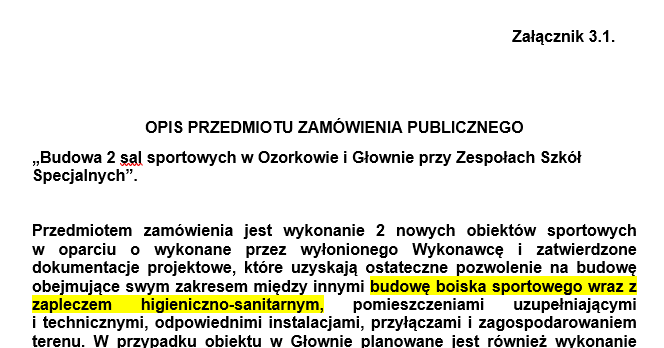 Proszę o potwierdzenie, że pod nazwa jak wyżej „budowę boiska sportowego” Zamawiający ma na myśli wewnętrzne boisko Sali sportowej. Proszę o uzupełnienie legendy rysunku  PZT-załącznik NR2- o zakres do wykonania prac związanych z zagospodarowaniem terenu-dot. Ozorków i Głowno. Czy w zakres do wykonania wchodzi ogrodzenie-jeśli tak proszę o uzupełnienie PZT przez naniesienie na rysunek oraz wskazanie minimalnych wymogów-materiał /wysokość- dot. Ozorków i Głowno.Brak takich informacji powodować będzie nieporównywalność złożonych ofert. Ze względu na brak umieszczenia na stronie Zamawiającego warunków gruntowo wodnych , prosimy o potwierdzenie, że gdyby w trakcje realizacji okazało się, że grunt nie jest nośny i wymaga wykonania dodatkowych prac umożliwiających realizowanie zakresu prac wg przyjętych w PFU założeń, Zamawiający pokryje koszty związane ze zmianą technologii posadowienia budynku na gruncie o innych parametrach niż zostało to przyjęte na etapie składania ofert w oparciu o przygotowany opis zawarty w PFU? Następstwa obejmować mogą także takie elementy zagospodarowania jak sieci i urządzenia zewnętrzne, utwardzenia i elementy zagospodarowania terenu, których wykonanie w sytuacji innej niż przyjęto w PFU wymagać będą poniesienia dodatkowych nakładów.Zgodnie z ROZPORZĄDZENIEM MINISTRA ROZWOJU I T ECHNOLOGII z dnia 20 grudnia 2021 r.w sprawie szczegółowego zakresu i formy dokumentacji projektowej, specyfikacji technicznych wykonania i odbioru robót budowlanych oraz programu funkcjonalno-użytkowego – zgodnie z Rozdziałem 4 Zakres i forma programu funkcjonalno-użytkowego wymagane jest aby obok części opisowej PFU zawrzeć część informacyjną, która obejmuje:inne posiadane informacje i dokumenty niezbędne do zaprojektowania robót budowlanych, w szczególności:a) kopię mapy zasadniczej,b) wyniki badań gruntowo-wodnych,c) zalecenia konserwatorskie konserwatora zabytków,d) inwentaryzację zieleni,e) dane dotyczące zanieczyszczeń atmosfery niezbędne do analizy ochrony powietrza oraz posiadane raporty, opinielub ekspertyzy z zakresu ochrony środowiska,f) pomiary ruchu drogowego, hałasu i innych uciążliwości,g) inwentaryzację lub dokumentację obiektów budowlanych, jeżeli podlegają one przebudowie, odbudowie, rozbudowie, nadbudowie, rozbiórkom lub remontom w zakresie architektury, konstrukcji, instalacji i urządzeń technologicznych, a także wskazania zamawiającego dotyczące urządzeń naziemnych i podziemnych przewidzianych do zachowania oraz obiektów przewidzianych do rozbiórki i ewentualne uwarunkowania rozbiórek,h) porozumienia, zgody lub pozwolenia oraz warunki techniczne i realizacyjne związane z przyłączeniem obiektudo istniejących sieci wodociągowych, kanalizacyjnych, cieplnych, gazowych, energetycznych i teletechnicznychoraz dróg publicznych, kolejowych lub wodnych,i) dodatkowe wytyczne inwestorskie i uwarunkowania związane z budową i jej przeprowadzeniemW związku z powyższym wnioskujemy o uzupełnienie dokumentacji -PFU i załączników o wyżej wymienione dokumenty i wyniki badań. Prosimy o potwierdzenie, że w zakres prac nie wchodzą roboty rozbiórkowe.Prosimy o podanie zapotrzebowanie na moc cieplna projektowanego budynku .Jakie jest zapotrzebowanie na moc elektryczną projektowanego budynku.Prosimy o wskazanie na PZT miejsca wpięcia do istniejącej sieci bądź transformatora nowego przyłącza elektrycznego.Prosimy o umieszczenie na PZT trasy nowego przyłącza elektrycznego. Prosimy o określenie standardu białego montażu, ceramiki, armatury.Czy wycinki drzew wchodzą w zakres postępowania przetargowego? Jeśli tak proszę o potwierdzenie, że koszty z tym związane są po stronie Zamawiającego.Prosimy o informację kto pokrywa koszt decyzji administracyjnej wycinki drzew? Brak takiej informacji powodować może nieporównywalność złożonych ofert.Prosimy o potwierdzenie, że teren inwestycji nie jest objęty ochroną konserwatorską ani archeologiczną.Prosimy Zamawiającego o potwierdzenie, że zawartość rysunkowa postępowania - tj rzuty i elewacje- są jedynie dokumentem pomocniczym, a nadrzędnym dokumentem do wyceny inwestycji jest zawartość PFU.Czy układ drogowy zaproponowany na PZT został chodź wstępnie uzgodniony z Rzeczoznawca ppoż.?Prosimy o potwierdzenie, że  układ funkcjonalny przedstawiony na rzucie do PFU został uzgodniony z rzeczoznawcami (np. sanitarnymi, ppoż, bhp). Jeśli nie prosimy o potwierdzenie, że jest poglądowy jedynie.Prosimy o potwierdzenie, że wskazany na rzucie do PFU układ  pomieszczeń ma charakter poglądowy,  pomocniczy, a nadrzędną wytyczną jest powierzchnia maksymalna użytkowa budynku wskazana w załącznikach do PFU. Prosimy o zaktualizowanie PZT, a konkretnie zaznaczenie na rysunku przebiegu trasy wszystkich instalacji zewnętrznych, które mają zasilić przedmiotowe budynki. Prosimy o uzupełnienie dokumentacji o opinie geotechniczną, zgodnie z Rozporządzeniem cytowanym wyżej Zamawiający ma obowiązek to uzupełnić. (Rozporządzenie z dnia 20 grudnia 2021 r.w sprawie szczegółowego zakresu i formy dokumentacji projektowej, specyfikacji technicznych wykonania i odbioru robót budowlanych oraz programu funkcjonalno-użytkowego – zgodnie z Rozdziałem 4 Zakres i forma programu funkcjonalno-użytkowego).Jeśli Zamawiający nie uzupełni dokumentacji o opinie geotechniczną to prosimy o potwierdzenie, iż na terenie inwestycji występują proste warunki gruntowe oraz nie występują wody gruntowe. Przedmiot zamówienia powinien być opisany w sposób jasny i klarowny, a jego zakres nie powinien budzić wątpliwości- dlatego też tak podstawowa  i ważna kwestia jak warunki wodno gruntowe na etapie składania ofert muszą być wiadome.Skoro Zamawiający udostępnia jako załączniki do PFU część rysunkową prosimy o uzupełnienie dokumentacji również o przekroje budynków.Gdzie Zamawiający przewiduje zaplecze budowy.-Prosimy o odniesienie się co do każdej lokalizacji inwestycji.Prosimy Zamawiającego o podanie minimalnych parametrów dźwigu osobowego. – dotyczy cz.1 i cz.2Prosimy o potwierdzenie, że kabina dźwigu osobowego ma być zaprojektowana jako kabina nieprzelotowa. – dotyczy cz.1 i cz.2Prosimy o podanie zestawienia drzew do wycinki, zgodnie z Rozporządzeniem cytowanym wyżej Zamawiający ma obowiązek to uzupełnić. (Rozporządzenie z dnia 20 grudnia 2021 r.w sprawie szczegółowego zakresu i formy dokumentacji projektowej, specyfikacji technicznych wykonania i odbioru robót budowlanych oraz programu funkcjonalno-użytkowego – zgodnie z Rozdziałem 4 Zakres i forma programu funkcjonalno-użytkowego) Czy nowobudowane budynki mają być budynkami pasywnymi? W PFU wiele wspomina się o eliminacji mostków termicznych oraz np. o „ciepłym” montażu stolarki czy konstrukcji PV bez ingerencji w poszycie dachu…-stąd pytanie.Jeden z cytatów z dokumentacji poniżej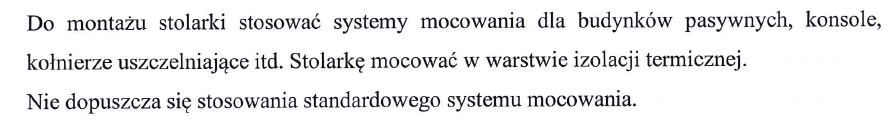 Proszę o potwierdzenie, iż zawarte w PFU zdjęcie-przekrój podłogi sportowej i paremetry, zawierające nazwę handlowa jest tylko poglądowe.W PFU napisano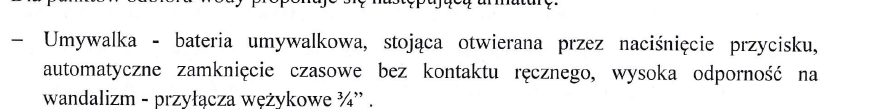 Prosimy o informację-potwierdzenie, że w pomieszczeniach-socjalnych/gospodarczych/zabiegowych Zamawiający nie wymaga wyżej opisanej armatury. (Napełnianie wiadra czy miski wodą poprzez naciskanie przycisku baterii przez obsługę sprzątającą obiekt mogłoby być kłopotliwe).Proszę o podanie informacji w jakiej odległości od nowoprojektowanych budynków występują sprawne, wydajne hydranty.Dotyczy fotowoltaiki-Proszę o wyjaśnienie zapisu: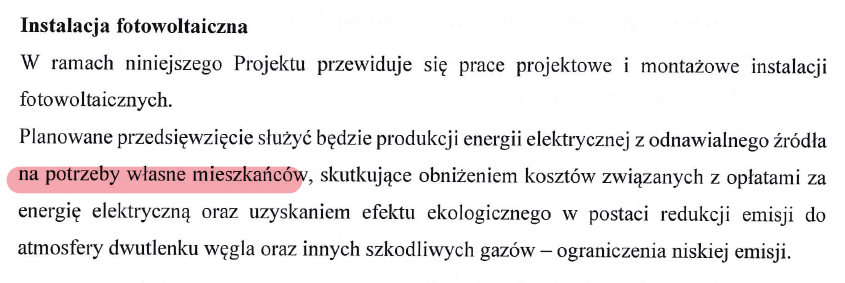 Mieszkańców? Nie mamy do czynienia z obiektem mieszkalnym.Prosimy o wykreślenie   zapisu dot. korekty finansowej:Cytat z PFU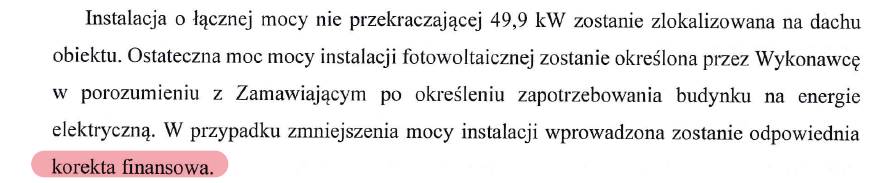 W zapisie powyżej wskazuje się JEDYNIE moc SZACUNKOWĄ instalacji PV-używając zapisu „o mocy nie przekraczającej” – więc co uprawnia  Zamawiającego do wprowadzenia zapisu tylko i wyłącznie jednostronnego opisując, że może dokonać korekty finansowej – czyli pomniejszenia wynagrodzenia, w przypadku zmniejszenia mocy instalacji, którą określa się jako szacunkową?… Jest to działanie wskazujące rażące naruszenie uczciwego traktowania Wykonawcy. Wnosimy o wykreślenie. Czy Zamawiający dopuszcza zastosowanie równoważnej konstrukcji pod panele fotowoltaiczne?W PFU mowa oCytat z PFU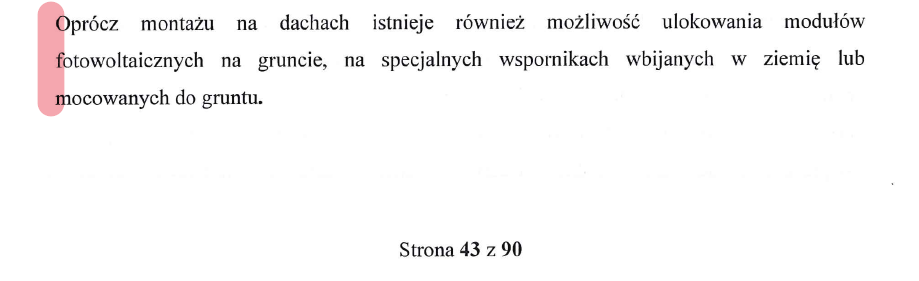 Prosimy o wskazanie tych możliwości lokalizacji na gruncie.Jakie demontaże Zamwiający ma na myśli pisząc w PFU: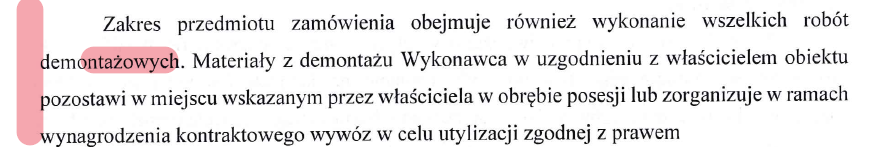 Wnosimy o aktualizacje części PFU dotyczącą fotowoltaiki  o zapisy adekwatne do przedmiotu zamówienia, a nie skopiowane z zapisów PFU „domkowych”.Wnosimy o aktualizacje PFU-cz.1 i cz. 2 o zapisy ADEKWATNE do przedmiotu zamówienia , wykreślając tym samym  zapisy, które zostały skopiowane z innego dokumentu PFU mikroinstalacji domkowych. ODPOWIEDZI ZAMAWIAJĄCEGO NA PYTANIA TECHNICZNE Z DNIA 26.01.2024 R.:Odpowiedź na pytanie nr 1:Ponieważ inwestycja jest realizowana w formule „zaprojektuj i wybuduj” to wykonawca odpowiada za sporządzenie dokumentacji projektowej i na jej podstawie wybudowanie obiektu. Wykonawca w projekcie powinien określić zakres przebudowy istniejącej infrastruktury.Odpowiedź na pytanie nr 2: Zamawiający potwierdza.Odpowiedź na pytanie nr 3:Załączony PZT ma charakter poglądowy. Ponieważ inwestycja jest realizowana w formule „zaprojektuj i wybuduj” to wykonawca odpowiada za sporządzenie dokumentacji projektowej i na jej podstawie wybudowanie budynku. Dopiero po sporządzeniu przez wykonawcę projektu określony zostanie ostateczny zakres prac związanych z zagospodarowaniem terenu.Odpowiedź na pytanie nr 4:Ogrodzenie nie wchodzi w zakres zamówienia poza częścią niezbędną na cele budowy i dojazdów docelowych, a szczególnie w Głownie przy wykonaniu nowego wjazdu.Odpowiedź na pytanie nr 5:Zamawiający nie dysponuje badaniami gruntowo – wodnymi. W Głownie w miejscu planowanej Sali istniał budynek i nie było problemów gruntowych. Ewentualne ryzyko wymiany gruntu na nośny jest po stronie wykonawcy. Odpowiedź na pytanie nr 6:Zamawiający przedłożył wszystkie dokumenty którymi dysponuje. Ewentualne uzupełnienie brakujących zgód, uzgodnień, badań jest po stronie wykonawcy na etapie projektowania.Odpowiedź na pytanie nr 7:Ponieważ inwestycja jest realizowana w formule „zaprojektuj i wybuduj” to wykonawca odpowiada za sporządzenie dokumentacji projektowej i na jej podstawie wybudowanie budynku. Wykonawca w projekcie powinien określić ostateczny zakres robót do wykonania. Odpowiedź na pytanie nr 8:Ponieważ inwestycja jest realizowana w formule „zaprojektuj i wybuduj” to wykonawca odpowiada za sporządzenie dokumentacji projektowej i na jej podstawie wybudowanie budynku. Wykonawca w projekcie powinien określić zapotrzebowania na moc cieplną projektowanego budynku. Budynek ma zostać zaprojektowany zgodnie z obowiązującymi przepisami.Odpowiedź na pytanie nr 9:Ponieważ inwestycja jest realizowana w formule „zaprojektuj i wybuduj” to wykonawca odpowiada za sporządzenie dokumentacji projektowej i na jej podstawie wybudowanie budynku. Wykonawca w projekcie powinien określić zapotrzebowania na moc elektryczną projektowanego budynku.Odpowiedź na pytanie nr 10:Ponieważ inwestycja jest realizowana w formule „zaprojektuj i wybuduj” to wykonawca odpowiada za sporządzenie dokumentacji projektowej i na jej podstawie wybudowanie budynku. Wykonawca w projekcie powinien określić miejsca wpięcia do istniejącej sieci bądź transformatora nowego przyłącza elektrycznego.Odpowiedź na pytanie nr 11:Ponieważ inwestycja jest realizowana w formule „zaprojektuj i wybuduj” to wykonawca odpowiada za sporządzenie dokumentacji projektowej i na jej podstawie wybudowanie budynku. Wykonawca w projekcie powinien określić przebieg trasy nowego przyłącza elektrycznego.Odpowiedź na pytanie nr 12:Odpowiedź: standard ceramiki średni, do uzgodnienia na etapie projektowania.Odpowiedź na pytanie nr 13:Ponieważ inwestycja jest realizowana w formule „zaprojektuj i wybuduj” to wykonawca sporządza dokumentację projektową i określa niezbędny zakres robót do wykonania – w tym określa stan zdrowotności i zakres drzew do wycinki.Odpowiedź na pytanie nr 14:Ewentualne koszty pokrywa wykonawca.Odpowiedź na pytanie nr 15:Tereny w Ozorkowie i Głownie nie są objęte ochroną konserwatora zabytków dlatego Zamawiający nie występował o zgodę WKZ i takiej zgody nie posiada.Odpowiedź na pytanie nr 16:PFU oraz rzuty i elewacje stanowią całość, którą należy ująć w wycenie. Rzuty i elewacje stanowią materiał pomocniczy. Ponieważ inwestycja jest realizowana w formule „zaprojektuj i wybuduj” na podstawie przekazanych materiałów wykonawca sporządza dokumentację projektową i na jej podstawie realizuje roboty budowlane.Odpowiedź na pytanie nr 17:Układ ma charakter poglądowy. Ponieważ inwestycja jest realizowana w formule „zaprojektuj i wybuduj” na podstawie przekazanych materiałów wykonawca sporządza dokumentację projektową, dokonuje niezbędnych uzgodnień i na ich podstawie realizuje roboty budowlane.Odpowiedź na pytanie nr 18:Układ ma charakter poglądowy. Ponieważ inwestycja jest realizowana w formule „zaprojektuj i wybuduj” na podstawie przekazanych materiałów wykonawca sporządza dokumentację projektową, dokonuje niezbędnych uzgodnień i na ich podstawie realizuje roboty budowlane.Odpowiedź na pytanie nr 19:Tak, nadrzędną jest powierzchnia użytkowa, ale musi być zachowana ilość pomieszczeń. Odpowiedź na pytanie nr 20:Przedmiotowym budynkiem są Sale sportowe i tylko one mają być zasilane. Wyjątkiem jest zasilanie energetyczne istniejącej Szkoły w Głownie. Tu zgodnie z PFU ma być przebudowane przyłącze napowietrzne na doziemne.Odpowiedź na pytanie nr 21:Zamawiający przedłożył wszystkie dokumenty którymi dysponuje. Ewentualne uzupełnienie brakujących zgód, uzgodnień, badań jest po stronie wykonawcy na etapie projektowania.Odpowiedź na pytanie nr 22:Zamawiający przedłożył wszystkie dokumenty którymi dysponuje. Ewentualne uzupełnienie brakujących zgód, uzgodnień, badań jest po stronie wykonawcy na etapie projektowania.Odpowiedź na pytanie nr 23:Zamawiający nie dysponuje rysunkami z przekrojem budynków.Odpowiedź na pytanie nr 24:Ponieważ inwestycja jest realizowana w formule „zaprojektuj i wybuduj” to wykonawca odpowiada                           za zorganizowanie zaplecza budowy.Odpowiedź na pytanie nr 25:Winda ma przeznaczenie do przewozu 2-4 os.Odpowiedź na pytanie nr 26:Ponieważ inwestycja jest realizowana w formule „zaprojektuj i wybuduj” jeżeli wykonawca sporządzi projekt w taki sposób, że w celu prawidłowego użytkowania windy konieczny będzie zakup i montaż windy przelotowej to zakres prac jest po stronie wykonawcy.Odpowiedź na pytanie nr 27:Ponieważ inwestycja jest realizowana w formule „zaprojektuj i wybuduj” to wykonawca sporządza dokumentację projektową i określa niezbędny zakres robót do wykonania – w tym określa zakres drzew do wycinki.Odpowiedź na pytanie nr 28:Należy zaprojektować obiekt zgodnie z obowiązującymi przepisami. Montaż stolarki okiennej zgodnie                           z technologią wybranego przez Wykonawcę producenta stolarki.Odpowiedź na pytanie nr 29:Zamawiający potwierdza, że załączony rysunek ma charakter poglądowy a ostateczne rozwiązanie należy dobrać zgodnie z technologią wybranego producenta.Odpowiedź na pytanie nr 30:Opis dotyczy baterii umywalkowych. Wykonawca w celu zapewnienia odpowiednich miejsc poboru wody na cele sprzątania obiektu powinien zaprojektować i wykonać odrębne baterie czerpalne np. zlokalizowane w pobliżu umywalek.Odpowiedź na pytanie nr 31:Zamawiający nie dysponuje wiedzą w powyższym temacie. Po stronie wykonawcy należy sprawdzenie                                   i ocena czy jest potrzeba budowania zew. hydrantów?Odpowiedź na pytanie nr 32:Zapis o mieszkańcach jest błędny. Proszę go zignorować. Oczywiście powinno być na potrzeby własne ZSS.Odpowiedź na pytanie nr 33:Zamawiający rezygnuje z korekty. Moc instalacji musi być jak  najbardziej zbliżona do wskazanej w PFU.Odpowiedź na pytanie nr 34:Ostateczne rozwiązania zostaną ustalone po sporządzeniu przez wykonawcę projektu w uzgodnieniu                            z insp.nadz.Odpowiedź na pytanie nr 35:Zapis błędny. Proszę go zignorować. Instalacja musi zostać posadowiona na dachu.Odpowiedź na pytanie nr 36:Ponieważ inwestycja jest realizowana w formule „zaprojektuj i wybuduj” zakres robót rozbiórkowych zostanie określony w sporządzonej przez wykonawcę dokumentacji projektowej. Jeżeli zakres robót demontażowych, rozbiórkowych (bądź przebudowy infrastruktury podziemnej) będzie obejmował elementy będące własnością zamawiającego zasadnym jest, aby zamawiający mógł o nim decydować.Odpowiedź na pytanie nr 37:Uwaga niezasadna. Ponieważ inwestycja jest realizowana w formule „zaprojektuj i wybuduj” za prawidłowe, zgodne z obowiązującymi przepisami zaprojektowanie i wykonanie instalacji fotowoltaicznej odpowiada wykonawca.Odpowiedź na pytanie nr 38:Uwaga niezasadna. Ponieważ inwestycja jest realizowana w formule „zaprojektuj i wybuduj” za prawidłowe, zgodne z obowiązującymi przepisami zaprojektowanie i wykonanie instalacji fotowoltaicznej odpowiada wykonawca.DO ZAMAWIAJĄCEGO WPŁYNĘŁY RÓWNIEŻ W DNIU 26.01.2024 R., NASTĘPUJĄCE PYTANIA WYKONAWCY: Dotyczy: postępowania o udzielenie zamówienia publicznego na zadanie pn. „Budowa 2 sal sportowych w Ozorkowie i Głownie przy Zespołach Szkół Specjalnych – ZP.272.1.2024 ”            Na podstawie art. 284 ust 1 ustawy z dnia 11.09.2019 roku - Prawo zamówień publicznych ze zmianami prosimy o wyjaśnienie treści  SWZ:Prosimy o potwierdzenie, że tereny przyszłej budowy nie są objęte ochroną konserwatora zabytków? Jeśli są objęte, czy Zamawiający posiada zgodę Wojewódzkiego Konserwatora Zabytków na prowadzenie prac?Czy na terenach objętych inwestycją jest uchwalony plan zagospodarowania przestrzennego? Jeśli tak, prosimy o zamieszczenie na stronie postępowania wyrysu i wypisu z miejscowego planu zagospodarowania.  NA KTÓRE ZAMAWIAJĄCY UDZIELA NASTĘPUJĄCYCH ODPOWIEDZI:Odpowiedź na pytanie nr 1:(Patrz też odpowiedź na pytanie nr 15). Tereny w Ozorkowie i Głownie nie są objęte ochroną konserwatora zabytków dlatego Zamawiający nie występował o zgodę WKZ i takiej zgody nie posiada.Odpowiedź na pytanie nr 2:Zgodnie z obowiązującymi zapisami PFU osobno dla Ozorkowa i Głowna umieszczonymi na str. 8 w/w PFU- teren w Ozorkowie nie posiada uchwalonego miejscowego planu zagospodarowania przestrzennego który jest uchwalony dla terenu w Głownie.Mając powyższe na uwadze w Ozorkowie jest decyzja o ustaleniu lokalizacji celu publicznego której projekt jest załącznikiem nr 4 do PFU.W Głownie z uwagi na uchwalenie planu zagospodarowania terenu nie występowano o w/w decyzję a sam plan jest ogólnie dostępny na stronach internetowych Biuletynu Informacyjnego Miasta Głowna. ORAZ PYTANIA WYKONAWCY KTÓRE WPŁYNĘŁY W DNIU 30.01.2024 R.:Dot. Hali w Ozorkowie w PFU Zamawiający pisze:Zasilanie w wodę przewiduje się z sieci rurą polietylenową PEHD Ø 50 na podstawie warunków uzyskanych od gestora sieci.Prosimy zatem o udostępnienie do dokumentacji wyżej wspominanych warunków. Dot. Hali w Głownie w PFU Zamawiający pisze:Zasilanie w wodę przewiduje się z sieci rurą polietylenową PEHD Ø 40 na podstawie warunków uzyskanych od gestora sieci.Prosimy zatem o udostępnienie do dokumentacji wyżej wspominanych warunków.Prosimy o potwierdzenie, iż w zakres niniejszego postępowania nie wchodzi budowa sieci ciepłowniczej – dot. obu hal.Prosimy o potwierdzenie, iż w zakres niniejszego postępowania nie wchodzi węzeł cieplny – dot. obu hal.NA KTÓRE ZAMAWIAJACY UDZIELA NASTĘPUJĄCYCH ODPOWIEDZI:Odpowiedź na pytanie nr 1:Zasilanie w wodę należy wykonać i zaprojektować zgodnie z faktycznym określonym przez projektanta rurami polietylenowymi PEHD. Szkoła posiada umowę z gestorem sieci której udostępnienie bez zgody stron jest niemożliwy. Odpowiedź na pytanie nr 2:Zamawiający do niniejszej informacji, dodaje nowy załącznik, pn. „Warunki techniczne dla sali                             w Głownie”.Odpowiedź na pytanie nr 3:W PFU dla obu obiektów jasno określono iż ogrzewanie ma się odbywać z pomp ciepła a nie z innych systemów grzewczych.Odpowiedź na pytanie nr 4:Projektant wykonujący projekt instalacji ogrzewania określi - wskaże konieczność umieszczenia węzła cieplnego dla systemu grzewczego opartego na pompach cieplnych.Ponadto Zamawiający dokonuje zmiany: - treści zapisu par. 15 ust. 9 pkt 9) projektów umów  - załączników nr 4A i 4B do SWZ,  nadając im brzmienie:„9) maksymalna wartość zmiany wynagrodzenia, jaką dopuszcza Zamawiający w efekcie zastosowania postanowień o zasadach wprowadzania zmian wysokości wynagrodzenia nie może przekroczyć 20% wartości względem ceny lub kosztu przyjętych w celu ustalenia wynagrodzenia Wykonawcy zawartego w ofercie”; - w całości treści zapisu par. 16 projektów umów  - załączników nr 4A i 4B do SWZ,  nadając im brzmienie:„1. Wykonawca niniejszą Umową, stosownie do ustawy z dnia 4 lutego 1994 r. o prawie autorskim i prawach pokrewnych (Dz.U. z 2021 r. poz. 1062) (dalej „Prawo Autorskie”), w ramach Wynagrodzenia, przeniesie na rzecz Zamawiającego całość autorskich praw majątkowych do dokumentacji projektowej powstałej w ramach Umowy (utwór), obejmujących prawo do rozporządzania przedmiotowymi pracami                             w zakresach i na polach eksploatacji wymienionych w art. 50 Prawa Autorskiego, a w szczególności i co najmniej na następujących polach eksploatacji:w zakresie wielokrotnego udostępniania i przekazywania osobom trzecim, w tym korzystanie                 z utworu przed wszelkimi organami władzy i administracji państwowej lub samorządowej, sądami, samorządowymi kolegiami odwoławczymi, organizacjami zawodowymi rzeczoznawców majątkowych oraz agendami rządowymi;w zakresie utrwalania i zwielokrotniania utworu - wytwarzanie określoną techniką egzemplarzy utworów, w tym techniką drukarską, reprograficzną, zapisu magnetycznego oraz techniką cyfrową;digitalizacja, wprowadzenie i zapisywanie utworów w pamięci komputera;w zakresie obrotu oryginałem albo egzemplarzami, na których utwór utrwalono, wprowadzanie do obrotu, użyczenie lub najem oryginału albo egzemplarzy;w zakresie rozpowszechniania utworu w sposób inny niż określony powyżej – publiczne wykonanie, wystawienie, wyświetlenie, odtworzenie oraz nadawanie i reemitowanie, a takie publiczne udostępnianie utworu w taki sposób, aby każdy mógł mieć do niego dostęp w miejscu i w czasie przez siebie wybranym, w tym także za pomocą połączeń internetowych oraz połączeń opartych na technologiach telefonii komórkowej;dystrybucja utworu, w szczególności jej ekspozycja i publiczne udostępnianie w środkach masowego przekazu; zarówno w Rzeczypospolitej Polskiej, jak i zagranicą, przy czym jednocześnie zostaną przeniesione prawa do każdego utworu stanowiącego część przedmiotu umowy bez konieczności składania odrębnych oświadczeń w tym przedmiocie przez Zamawiającego, który w ramach Wynagrodzenia, nabywa prawo do przeniesienia na rzecz osób trzecich autorskich praw majątkowych na Polach Eksploatacji, nabytych zgodnie                                     z postanowieniami niniejszej Umowy.Zamawiający nabywa również prawo do korzystania i rozporządzania zależnymi prawami autorskimi                    w zakresie wymienionym w ust. 1 i 2 niniejszego paragrafu. Wykonawca, w ramach Wynagrodzenia                       i nieodwołalnie upoważnia lub upoważni, jeśli zajdzie taka potrzeba, Zamawiającego do wykonywania wszystkich praw zależnych do przedmiotu umowy (w tym do udzielania zgody na wykorzystanie adaptacji przedmiotu umowy), oraz nieodwołalnie upoważnia lub upoważni, jeśli zajdzie taka potrzeba, Zamawiającego do dokonywania zmian przedmiotu umowy.W przypadku, jeśli jakiekolwiek autorskie prawa majątkowe do jakiejkolwiek części przedmiotu umowy nie będą przysługiwać Wykonawcy, zapewni on, aby zostały one przeniesione w zakresie Pól Eksploatacji i na zasadach określonych w Umowie na Zamawiającego. Ponadto, w powyższej sytuacji, Wykonawca zapewni, aby osoby takie udzieliły na rzecz Zamawiającego upoważnień, o których mowa w ust. 6 poniżej.Wykonawca oświadcza, że osoby trzecie nie uzyskały ani nie uzyskają autorskich praw majątkowych do prac będących przedmiotem niniejszej Umowy. Strony ustalają, że w przypadku wystąpienia przez jakąkolwiek osobę trzecią w stosunku do Zamawiającego z roszczeniem z tytułu naruszenia praw autorskich, zarówno osobistych, jak i majątkowych, jeżeli naruszenie nastąpiło w związku z nienależytym wykonaniem dokumentacji w ramach Kontraktu przez Wykonawcę, Wykonawca:przyjmie na siebie pełną odpowiedzialność za powstanie oraz wszelkie skutki powyższych zdarzeń;w przypadku skierowania sprawy na drogę postępowania sądowego wstąpi do procesu po stronie Zamawiającego i pokryje wszelkie koszty związane z udziałem Zamawiającego w postępowaniu sądowym oraz ewentualnym postępowaniu egzekucyjnym, w tym koszty obsługi prawnej postępowania;poniesie wszelkie koszty związane z ewentualnym pokryciem roszczeń majątkowych                                i niemajątkowych związanych z naruszeniem praw autorskich majątkowych lub osobistych osoby lub osób zgłaszających roszczenia.Postanowienia niniejszego paragrafu w niczym nie naruszają autorskich praw osobistych, przy czym Wykonawca niniejszym upoważnia oraz upoważni, jeśli zajdzie taka potrzeba  Zamawiającego do korzystania z jego osobistych praw autorskich w stopniu wymaganym do korzystania przez Zamawiającego z utworu.Wykonawca przeniesie w ramach Wynagrodzenia na Zamawiającego tytuł własności 
do nośników, na których Przedmiot Umowy, w szczególności utwory są utrwalone. Przeniesienie będzie skuteczne z chwilą zapłaty wynagrodzenia brutto, a nośniki zostaną przekazane Zamawiającego z chwilą podpisania Protokołu”.W wyniku wprowadzonych zmian do przedmiotowej treści SWZ, ujednolica się zapisy następujących załączników:załącznika nr 1 do SWZ - Formularza ofertowego. Obowiązujący Formularz ofertowy stanowi załącznik do niniejszej informacji, pn.: „Formularz ofertowy, modyfikacja z dnia 02.02.2024 r.”,załącznika nr 4A do SWZ – Projektu umowy. Obowiązujący projekt umowy stanowi załącznik do niniejszej informacji, pn.: „Projekt umowy-załącznik nr 4A do SWZ, modyfikacja z dnia 02.02.2024 r.”, załącznika nr 4B do SWZ – Projektu umowy. Obowiązujący projekt umowy stanowi załącznik do niniejszej informacji, pn.: „Projekt umowy-załącznik nr 4B do SWZ, modyfikacja z dnia 02.02.2024 r.”.Odpowiedzi udzielone przez Zamawiającego stanowią integralną część SWZ. W związku z wprowadzonymi do treści SWZ zmianami, Zamawiający na podstawie art. 286 ust. 3 Ustawy, przedłuża termin składania ofert o czas niezbędny na ich przygotowanie, treść SWZ w zakresie terminów otrzymuje brzmienie:TERMIN ZWIĄZANIA OFERTĄTermin związania ofertą wynosi 30 dni. Pierwszym dniem terminu związania ofertą jest dzień, w którym upływa termin składania ofert, to oznacza, że termin związania ofertą upływa w dniu 09.03.2024 r.SPOSÓB ORAZ TERMIN SKŁADANIA OFERT „Ofertę należy złożyć za pośrednictwem platformazakupowa.pl pod adresem: https://platformazakupowa.pl/pn/powiat_zgierz, nie później niż do dnia  09.02.2024 r. do godz. 10:00.TERMIN OTWARCIA OFERT ORAZ CZYNNOŚCI ZWIĄZANE Z OTWARCIEM OFERT Otwarcie ofert nastąpi w dniu 09.02.2024 r. o godz. 10:30 na komputerze Zamawiającego, po odszyfrowaniu i pobraniu za pośrednictwem platformazakupowa.pl, złożonych ofert. Zgodnie z art. 271 ust. 2 Ustawy, udzielone odpowiedzi prowadzą do zmiany ogłoszenia o zamówieniu nr: 2024/BZP 00038555/01 z dnia 15.01.2024 r.  Ogłoszenie o zamianie ogłoszenia zostało wprowadzone                      w dniu 02.02.2024 r.  pod nr 2024/BZP 00089018/01.PouczenieOd niezgodnej z przepisami Ustawy czynności Zamawiającego podjętej w postępowaniu 
o udzielenie zamówienia lub zaniechania czynności, do której Zamawiający jest zobowiązany na podstawie Ustawy Wykonawcy przysługują środki ochrony prawnej.	                                                                                            Zarząd Powiatu Zgierskiego                                                                 ___________________________________________________( podpis Kierownika Zamawiającego lub osoby upoważnionej)